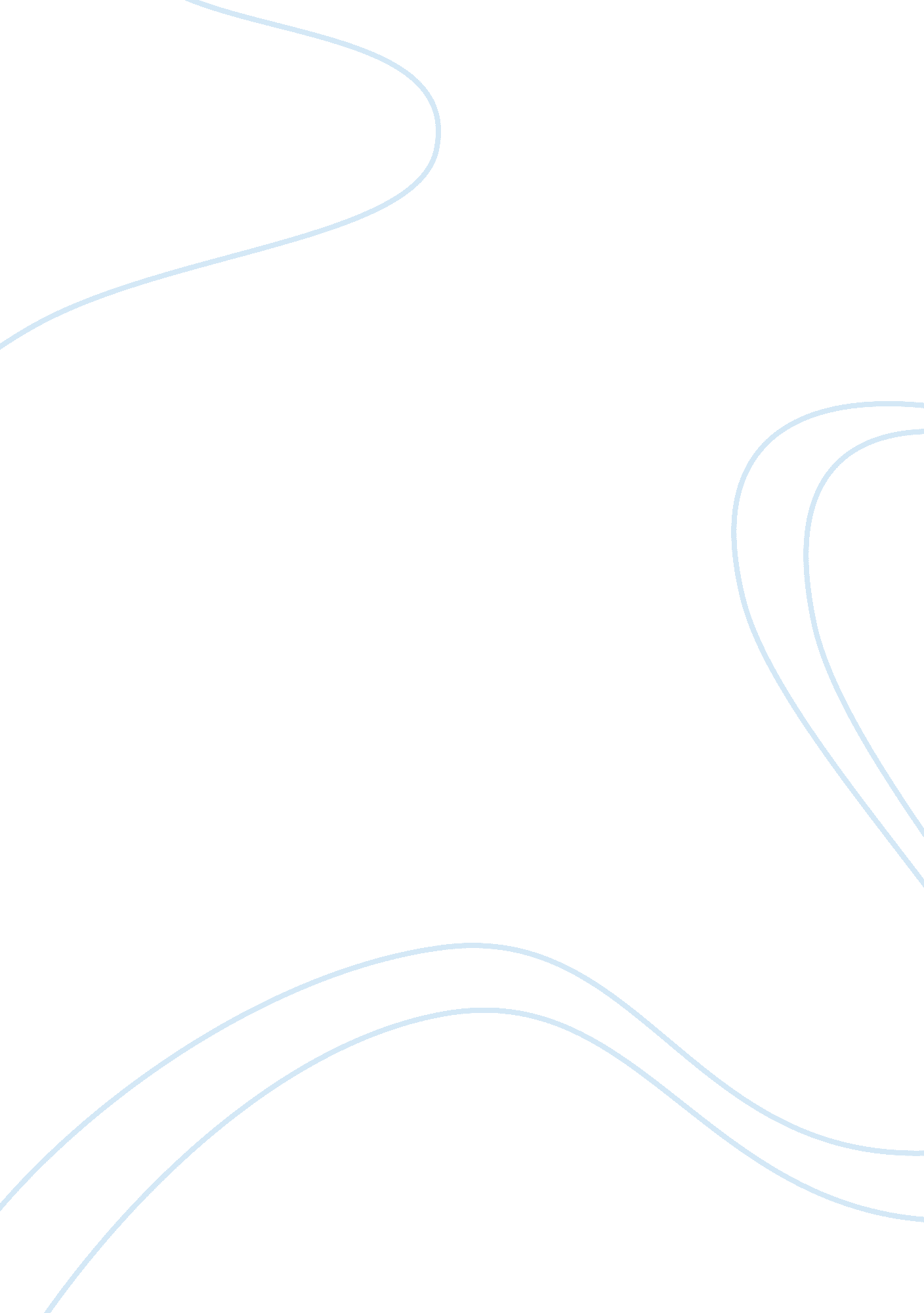 How to get the contrapositiveBusiness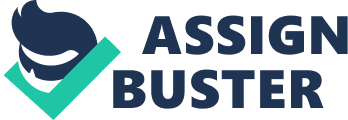 There are several terms you need to know in math. One is contrapostive, but in order to know what that is we need to know what a conditional statement, inverse, andConversestatements are. Lets first look at conditional. Conditional statements are easy. They are statements that have a true or false truth value. If the truth value can not be determined then it is not a conditional. There are two parts of a conditional. The two parts are they hypothesis and conclusion. The hypothesis is what comes after the “ If.. ” and the conclusion is what comes after the “ then..” The converse is when the hypothesis and conclusion are switched. That’s easy. Once you’ve gotten those two down we can move on to inverse. Inverse is when you add or take out not from both the hypothesis and conclusion. Once you’ve done that then you can make the contrapostive. The contrapostive is when you take the converse and the inverse and you put hem together to make one. So you put not in both the hypothesis and conclusion of the converse. Its quite easy to do if you think about it. Now that you have learned about how to make the contrapostive you should be ok. Getting the contrapostive is easy if you know what you are doing. So just remember the contrapostive is the baby that comes from putting converse and inverse together. 